Publicado en Donostia - San Sebastián el 18/12/2019 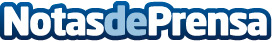 Visita Navideña de la Real Sociedad a Policlínica GipuzkoaClaudia Blanco, Carla Bautista, Igor Zubeldia y Aihen Muñoz han visitado a varios pacientes de Policlínica GipuzkoaDatos de contacto:Policlínica Gipuzkoa943223750Nota de prensa publicada en: https://www.notasdeprensa.es/visita-navidena-de-la-real-sociedad-a Categorias: Medicina Fútbol Sociedad País Vasco Solidaridad y cooperación http://www.notasdeprensa.es